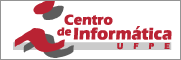 Universidade Federal de PernambucoGraduação Centro de InformáticaAluno: Igor Rafael Guimarães Medeiros (irgm@cin.ufpe.br)Orientador: Ricardo Bastos Cavalcante Prudêncio (rbcp@cin.ufpe.br) Janeiro de 2013ContextoA pesquisa nacional Retrato da Leitura no Brasil, em 2012, do Instituto Pró-Livro [1] aponta que 29% dos brasileiros escolhem um livro para ler por indicação de outras pessoas, enquanto que Espanha 79% dos entrevistados respondeu que escolhem um livro por indicação de um amigo, colega de trabalho ou familiar.  Segundo a mesma pesquisa, os brasileiros leem quatro livros por ano em média, enquanto que os espanhóis leem dez. A explicação do por que os espanhóis leem mais que os brasileiros é complexa e envolve diversos fatores socioeconômicos porém uma possível explicação é que pessoas próximas conhecem nossas preferencias e assim são capazes de fazer sugestões com maiores chances de serem seguidas. A relação entre o consumo e a influência social foi explorada no livro Comportamento do Consumidor de Ernesto Michelangelo Giglio [2].A Web 2.0 permite as pessoas expressarem suas opiniões sobre produtos e serviços. Sites como a Amazon.com contém além de informações sobre seus produtos a opinião e relatos de outros consumidores. Nossos hábitos e preferencias estão espalhados na internet em diversos sites. Toda essa informação é capturada e utilizada para mapear a preferencia dos consumidores. Empresas como a Amazon e Netflix utilizam-se dos chamados sistemas de recomendação para, de forma automatizada, recomendar produtos e serviços para seus clientes. A Amazon, primeiramente especializada em venda de livros, recomenda a compra de livros similares aos que os clientes tenham gostado no passado e aumentando assim as possibilidades de venda. Estima-se que 35% das vendas da Amazon são provenientes das suas recomendações [3].Sistemas de Recomendações é uma subárea de aprendizagem de máquina que se utiliza de ferramentas de software e técnicas para prover sugestões de itens que seja útil para um usuário [4]. Um item pode ser um produto, como livro, filmes, DVDs, ou serviços como pacotes de viagem ou mesmo um anúncio. Os Sistemas de Recomendações podem ser classificados como sendo filtragem por conteúdo, filtragem colaborativa ou abordagem híbrida baseados em como as recomendações são feitas [5].MotivaçãoComo usar a tecnologia para ajudar as pessoas a lerem mais? Na disciplina de projeto de desenvolvimento na graduação essa pergunta nos levou a desenvolver um projeto com objetivo de criar uma comunidade de leitores para debater interesses em comuns e difundir hábitos de leitura entre eles. Esse projeto teve continuidade fora da universidade com a fundação da startup Revobook. Durante as nossas pesquisas, encontramos evidencias de que a leitura é uma atividade onde a influência social determina a predisposição de um indivíduo ser tornar um leitor regular ou não. Se o indivíduo está em contato com outras pessoas que possuem o hábito de ler, principalmente na família, ele tende a ler mais. Isso é especialmente verdade se o conteúdo da leitura for de seu interesse [1]. A nossa hipótese é que uma recomendação de boa qualidade (usando com parâmetro principalmente a acurácia) tem o potencial de diminuir a taxa de abandono de livros e reforçar o hábito da leitura no público alvo.Acredita-se que um sistema de recomendação juntamente com outras técnicas como o gamification - relacionado com as áreas de marketing, business e psicologia - que é a aplicação de elementos de jogos em contextos não relacionados a games [6], possa criar um ambiente motivador e estimulador da leitura para um público de jovens e adultos entre 18 e 30 anos.A aplicação dessas técnicas constitui um diferencial competitivo de um produto real em comparação com outras redes semelhantes como a comunidade de leitores brasileira Skoob (www.skoob.com.br), e a americana, Goodreads (www.goodreads.com). Essa rede proposta se bem sucedida em criar essa comunidade de leitores, possui a possibilidade real de grande valor econômico para promover, por exemplo, vendas de livros comissionadas e publicidade personalizada a um nicho de clientes consumidores de livros e artigos relacionados.ObjetivoEsse trabalho de graduação tem como objetivo fazer uma revisão da literatura dos principais tópicos e trabalhos relacionados à área de sistemas de recomendações. A revisão mostrará uma evolução histórica dos sistemas desde o seu surgimento em meados da década de 90 aos dias de hoje e sua importância no contexto atual. Serão explorados os três tipos de abordagens: Sistemas Baseados em Conteúdo; Sistemas Colaborativos e; Sistemas Híbridos.Em seguida a formalização do problema será realizada e será proposto um sistema de recomendação baseado em filtragem colaborativa. Os testes comparativos serão feitos usando a base de dados pública [7]. O sistema proposto será comparado com outros sistemas e resultados serão apresentados. Esse sistema poderá ser implementado para uma aplicação real de recomendação de livros.CronogramaReferencias[1] Amorim, Galeno. Retrato Da Leitura No Brasil. 3rd ed. São Paulo: Imprensa Oficial/Instituto Pró-Livro, 2012. Print. [2] Giglio, Ernesto Michelangelo. O Comportamento Do Consumidor. São Paulo: Thomson, 2005. Print. [3]  Celma, Oscar and Paul Lamere. "Music Recommendation Tutorial." Proceedings of 8th International Conference on Music Information Retrieval. 2007.[4] Kantor, Paul B., Francesco Ricci, Lior Rokach, and Bracha Shapira. Recommender Systems Handbook. Dordrecht: Springer, 2011. Print. [5] Adomavicius, G., and A. Tuzhilin. "Toward the next Generation of Recommender Systems: A Survey of the State-of-the-art and Possible Extensions." IEEE Transactions on Knowledge and Data Engineering 17.6 (2005): 734-49. Print. [6] Werbach, Kevin, and Dan Hunter. For the Win: How Game Thinking Can Revolutionize Your Business. Sl: Wharton Digital Pr., 2012. Print. [7] A Book-Crossing Dataset. Disponível em: < http://www.informatik.uni-freiburg.de/~cziegler/BX/ >. Acesso em: 28/01/2013___________________________________Ricardo Bastos Cavalcante Prudêncio (Orientador)___________________________________Igor Rafael Guimarães Medeiros (Aluno)DESCRIÇÃO DA ATIVIDADEDEZJANFEVMARABRColeta de material, leitura de artigos e livros.Preparação e finalização da proposta inicial.Pesquisa e estudo sobre as principais tecnologias e ferramentas de uso para aplicação de sistemas de recomendação.Implementação de uma das tecnologias estudadas.Escrita do trabalho de graduação (Revisão da Literatura e desenvolvimento).Escrita do trabalho de graduação (Preparação do relatório final).Preparação da apresentação.Defesa do trabalho de graduação. 